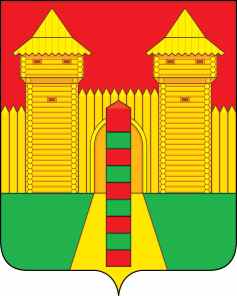 АДМИНИСТРАЦИЯ  МУНИЦИПАЛЬНОГО  ОБРАЗОВАНИЯ «ШУМЯЧСКИЙ  РАЙОН» СМОЛЕНСКОЙ  ОБЛАСТИР А С П О Р Я Ж Е Н И Еот 01.08.2023г. № 195-р        п. ШумячиВ соответствии с распоряжением Администрации муниципального образования «Шумячский район» Смоленской области от 16.06.2023 г. № 151-р «О проведении проверки готовности образовательных учреждений муниципального образования «Шумячский район» Смоленской области к 2023/2024 учебному году» 1. Утвердить прилагаемые акты приемки образовательных учреждений муниципального образования «Шумячский район» Смоленской области к 2023/2024 учебному году:- Акт № 1 от 24 июля 2023 года;- Акт № 2 от 24 июля 2023 года; - Акт № 3 от 24 июля 2023 года;- Акт № 4 от 24 июля 2023 года;- Акт № 5 от 24 июля 2023 года;- Акт № 6 от 25 июля 2023 года;- Акт № 7 от 25 июля 2023 года;- Акт № 8 от 25 июля 2023 года;- Акт № 9 от 25 июля 2023 года;- Акт № 10 от 26 июля 2023 года;- Акт № 11 от 26 июля 2023 года;- Акт № 12 от 26 июля 2023 года;- Акт № 13 от 26 июля 2023 года.2. Руководителям образовательных организаций:2.1. Продолжить выполнение режимных мероприятий по обеспечению соблюдения обязательных требований пожарной безопасности, в том числе по контролю над сроками эксплуатации оборудования, входящего в состав автоматической пожарной сигнализации и системы оповещения и управления эвакуацией людей при пожаре.2.2. Взять на особый контроль организацию пропускного режима в учреждении, незамедлительно информировать органы внутренних дел о выявленных лицах, пытающихся совершить противоправные действия.3. Контроль за исполнением настоящего распоряжения возложить на заместителя Главы муниципального образования «Шумячский район» Смоленской области Г.А. Варсанову.Глава муниципального образования «Шумячский район» Смоленской области                                              А.Н. ВасильевОб утверждении актов приемки образовательных учреждений муниципального образования «Шумячский район» Смоленской области к 2023/2024 учебному году 